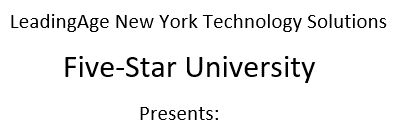 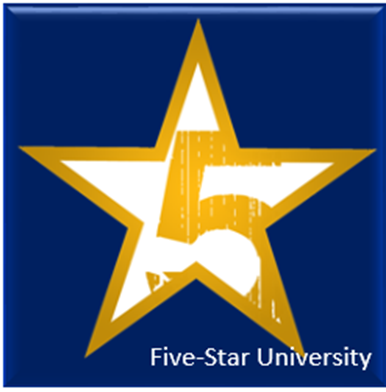 The Five-Star Analysis ReportEmploying A Data Informed Approach to QualityLive 1 hour session with Senior Quality Improvement Analyst, Five-Star ExpertSusan Chenail RN, CCM, RAC-CTFurnishing insight into your most recent Five-Star Report Arrange meeting logistics for attendees Supply a general overview and importanceReview how the 3 domains are calculatedExplain functionality, links, and resourcesIdentify vulnerabilities, priorities Examine Case Scenarios to improve performanceQuestion and answer session$300.00 per sessionContact Susan Chenail to schedule a consultschenail@leadingageny.org